Demenskonsulenterne i Svendborg kommune vil gerne invitere til tre aftener med undervisning i forskellige emner med tilknytning til demens. Kom gerne alle tre aftener, da oplæggene er forskellige.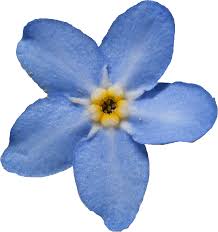 Målgruppe: Ægtefæller, partnere, børn m.m. til mennesker med demensUndervisningen er gratis og der kaffe og kage i pausen. 
Sted: Sundhedshuset, Hulgade 9, 5700 Svendborg
Tid: Hverdagsaften kl. 18.30-21 forår og efterår.Program for 1. aften:Demenspolitik og kommunale tilbud v. demenskonsulentDemens og rådgivningscenter ”Demenscenter Sydfyn”
Demens i hverdagen - Tips og ideer v. demenskonsulentProgram for 2. aften:
Hvad er demens? Sygdom, symptomer og behandling v. læge fra Demensklinikken OUH Svendborg
Adfærd, kommunikation og tilgange
Fortælling fra en ægtefælleProgram for 3. aften: 
Juridiske aspekter ved en demenssygdom. Værgemål, fuldmagter, testamente v. advokat fra Advokat Fyn
Hjælpemidler og velfærdsteknologi for mennesker med demens v. ergoterapeutHvis du ønsker mere information ift. konkrete datoer kan demenskonsulenterne kontaktes på 62234000
(Der tages forbehold for ændringer ift. retningslinjer vedr. Covid-19)